Rešitve nalog iz Vaj stran 31-33.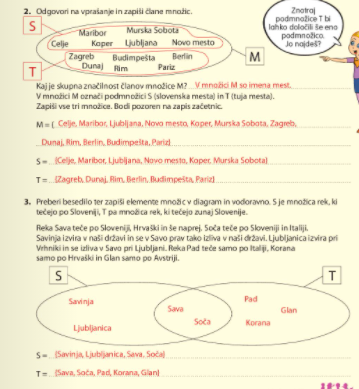 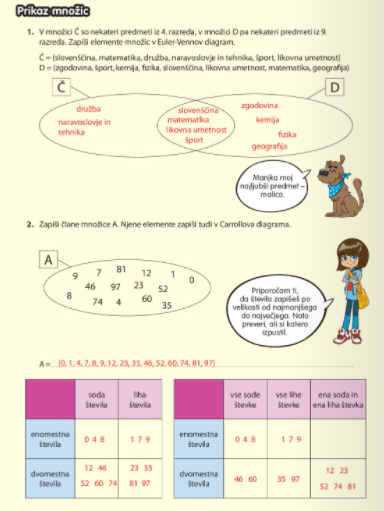 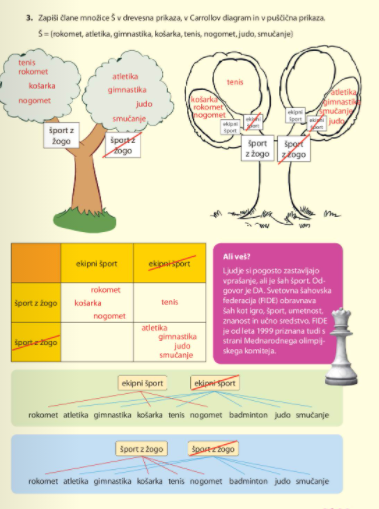 